Redox A.O.L. Answers2007 Q10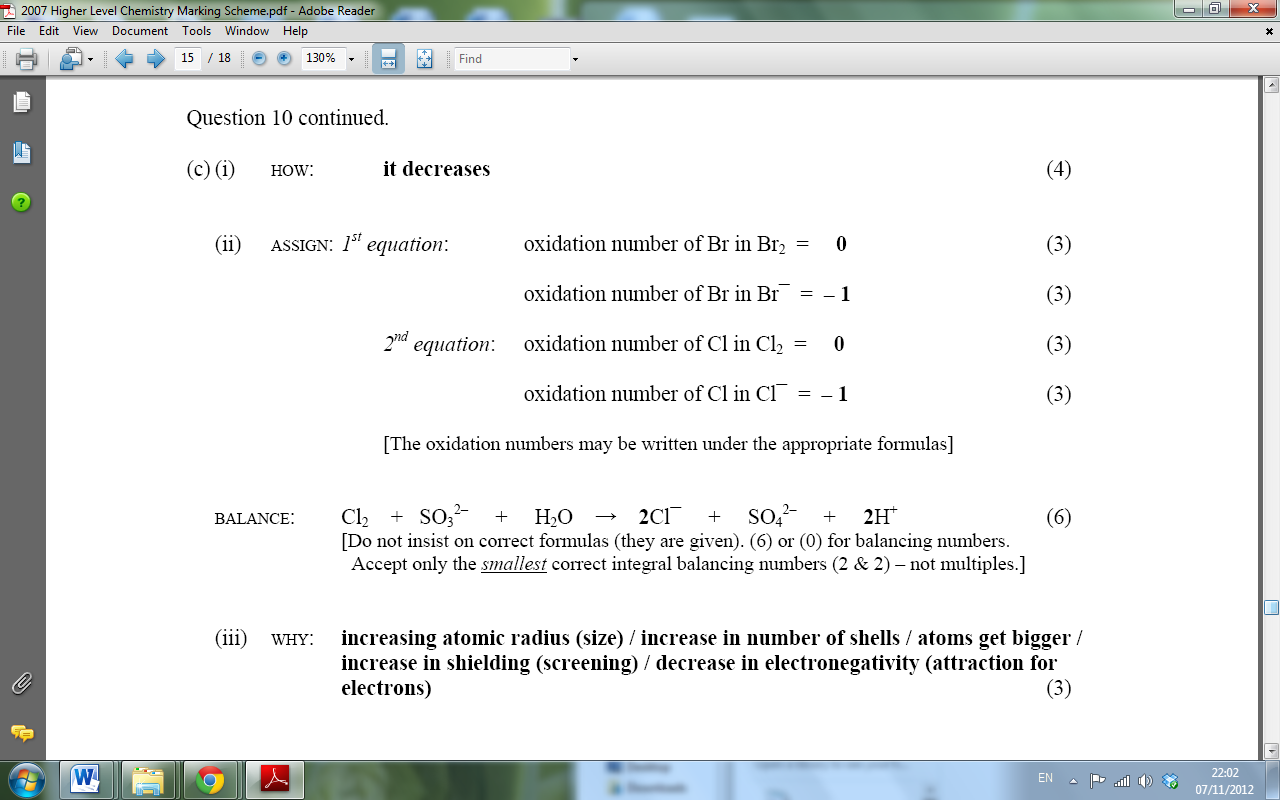 2008 Q10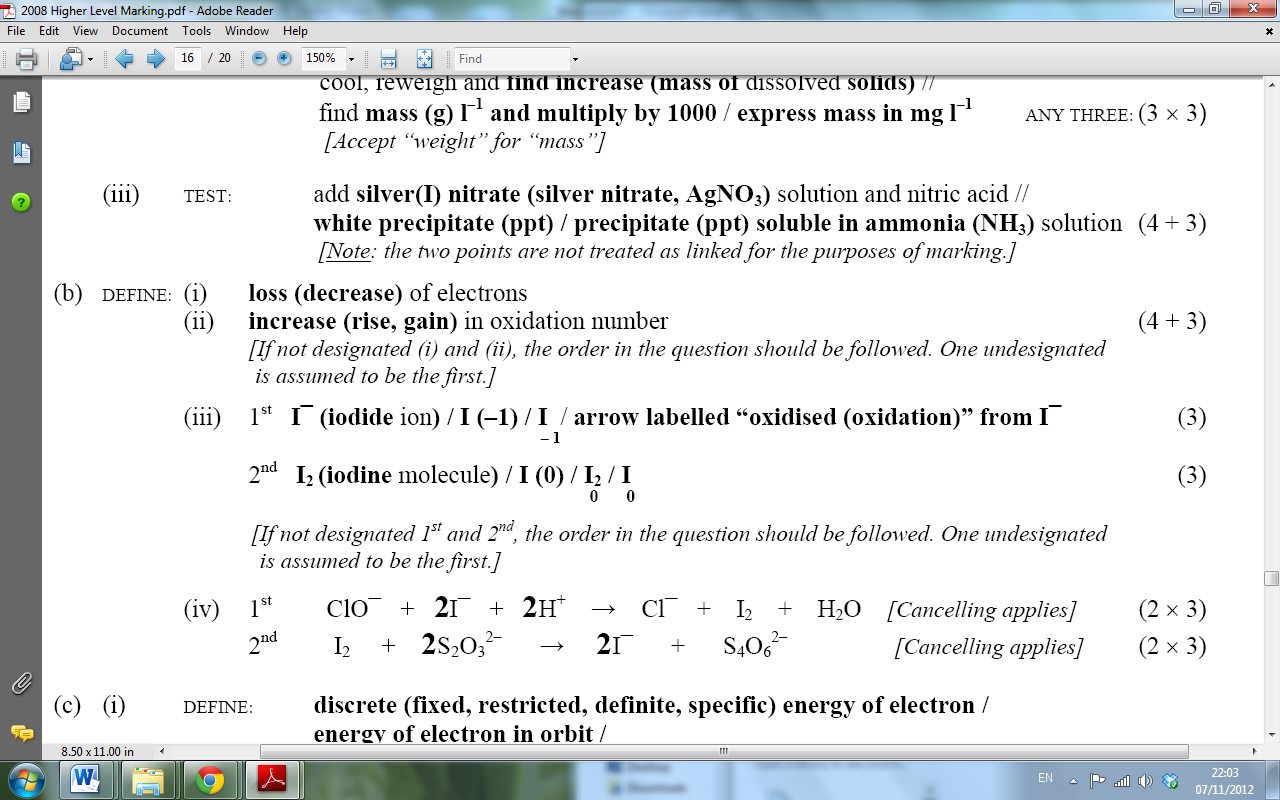 